№ п/пНаименование товараЕд. изм.Кол-воТехнические, функциональные характеристикиТехнические, функциональные характеристики№ п/пНаименование товараЕд. изм.Кол-воПоказатель (наименование комплектующего, технического параметра и т.п.)Описание, значение1.Домик №21ДОМ-21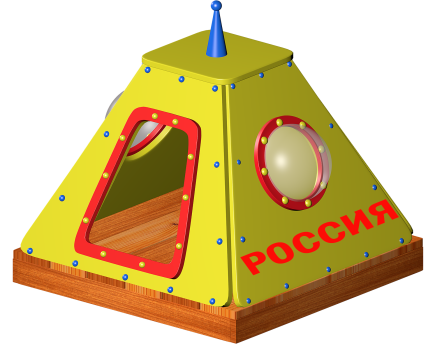 шт.11.Домик №21ДОМ-21шт.1Высота  (мм) 14501.Домик №21ДОМ-21шт.1Длина  (мм)12501.Домик №21ДОМ-21шт.1Ширина  (мм)12501.Домик №21ДОМ-21шт.1Применяемые материалы Применяемые материалы 1.Домик №21ДОМ-21шт.11.Домик №21ДОМ-21шт.1Крыша с антеннойВ кол-ве 1шт., выполнена из  ламинированной влагостойкой фанеры толщиной 18мм. 1.Домик №21ДОМ-21шт.1Стенка домика с  полусферическим иллюминаторомВ кол-ве 2 шт. выполнены из  влагостойкой фанеры   толщиной 18мм.с нанесением рисунка.1.Домик №21ДОМ-21шт.1Стенка домик с входомВ кол-ве 1 шт. выполнены из  влагостойкой фанеры   толщиной 18мм.1.Домик №21ДОМ-21шт.1Стенка домикаВ кол-ве 1 шт. выполнены из  влагостойкой фанеры   толщиной 18мм.с нанесением рисунка.1.Домик №21ДОМ-21шт.1ПолВ количестве 1 шт., размером 1250*1250*140мм, выполнен из  высушенной сосновой доски с покрытием защитным грунтом  антисептиком.1.Домик №21ДОМ-21шт.1МатериалыВлагостойкая  фанера, все углы фанеры закругленными, радиус 20мм,  и окрашена   двухкомпонентной полиуретановой краской, специально предназначенной для применения на детских площадках, стойкой к сложным погодным условиям, истиранию, устойчивой к воздействию ультрафиолета и влаги. Деревянные детали (полы, ступени, мостики, переходы) выполнены из сосновой древесины  и подвергнут специальной обработке и сушке, отшлифован  со всех сторон и покрашен  защитным грунтом антисептиком.. Заглушки пластиковые, цветные. Все метизы оцинкованы.